О внесении изменений в постановление Администрации города Когалыма от 25.06.2014 №1507В соответствии с Федеральным законом от 06.10.2003 №131-ФЗ                        «Об общих принципах организации местного самоуправления в Российской Федерации», Уставом города Когалыма, решением Думы города Когалыма от 20.02.2024 №373-ГД «О внесении изменений в решение Думы города Когалыма от 25.10.2017 №119-ГД», письмами от 19.03.2024 №1-Исх-1854, от 21.03.2024 №207, в целях приведения правового акта в соответствие с действующим законодательством:1. В постановление Администрации города Когалыма от 25.06.2014 №1507 «О создании совета по вопросам развития инвестиционной деятельности в городе Когалыме» (далее - постановление) внести следующие изменения:1.1. В приложении 1 к постановлению:1.1.1. слова «Веприков Юрий Александрович – депутат Думы города Когалыма (по согласованию);» заменить словами «Говорищева Алла Юрьевна – депутат Думы города Когалыма (по согласованию);»;1.1.2. слова «Ольберг Денис Валериевич – депутат Думы города Когалыма (по согласованию);» заменить словами «Филатов Евгений Владимирович – исполнительный директор АО «ЮТЭК-Когалым» (по согласованию);».2. Управлению инвестиционной деятельности и развития предпринимательства Администрации города Когалыма (В.И.Феоктистов) направить в юридическое управление Администрации города Когалыма текст постановления, его реквизиты, сведения об источнике официального опубликования в порядке и сроки, предусмотренные распоряжением Администрации города Когалыма от 19.06.2013 №149-р «О мерах по формированию регистра муниципальных нормативных правовых актов  Ханты-Мансийского автономного округа – Югры» для дальнейшего направления в Управление государственной регистрации нормативных правовых актов Аппарата Губернатора Ханты-Мансийского автономного округа – Югры. 3. Опубликовать настоящее постановление в сетевом издании «Когалымский вестник»: KOGVESTI.RU, ЭЛ №ФС 77 – 85332 от 15.05.2023 и разместить на официальном сайте органов местного самоуправления города Когалыма в информационно-телекоммуникационной сети Интернет (www.admkogalym.ru).4. Контроль за выполнением постановления оставляю за собой.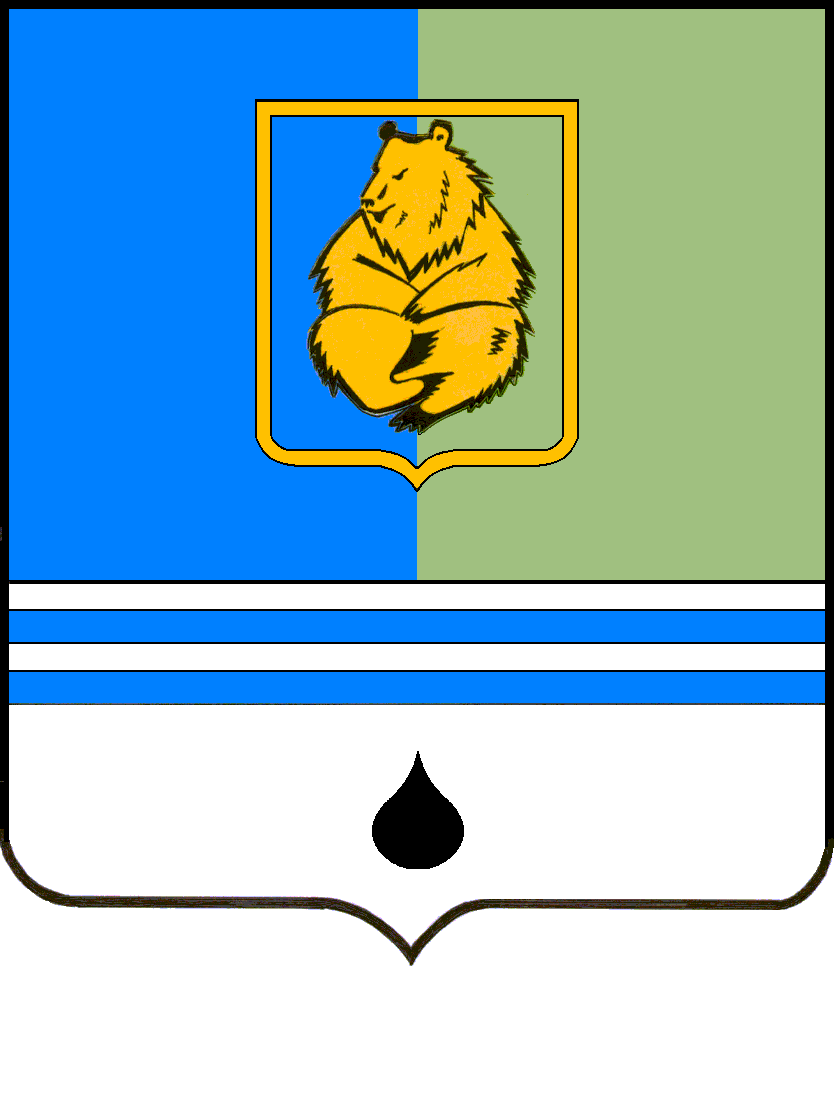 ПОСТАНОВЛЕНИЕАДМИНИСТРАЦИИ ГОРОДА КОГАЛЫМАХанты-Мансийского автономного округа - ЮгрыПОСТАНОВЛЕНИЕАДМИНИСТРАЦИИ ГОРОДА КОГАЛЫМАХанты-Мансийского автономного округа - ЮгрыПОСТАНОВЛЕНИЕАДМИНИСТРАЦИИ ГОРОДА КОГАЛЫМАХанты-Мансийского автономного округа - ЮгрыПОСТАНОВЛЕНИЕАДМИНИСТРАЦИИ ГОРОДА КОГАЛЫМАХанты-Мансийского автономного округа - Югрыот [Дата документа]от [Дата документа]№ [Номер документа]№ [Номер документа]